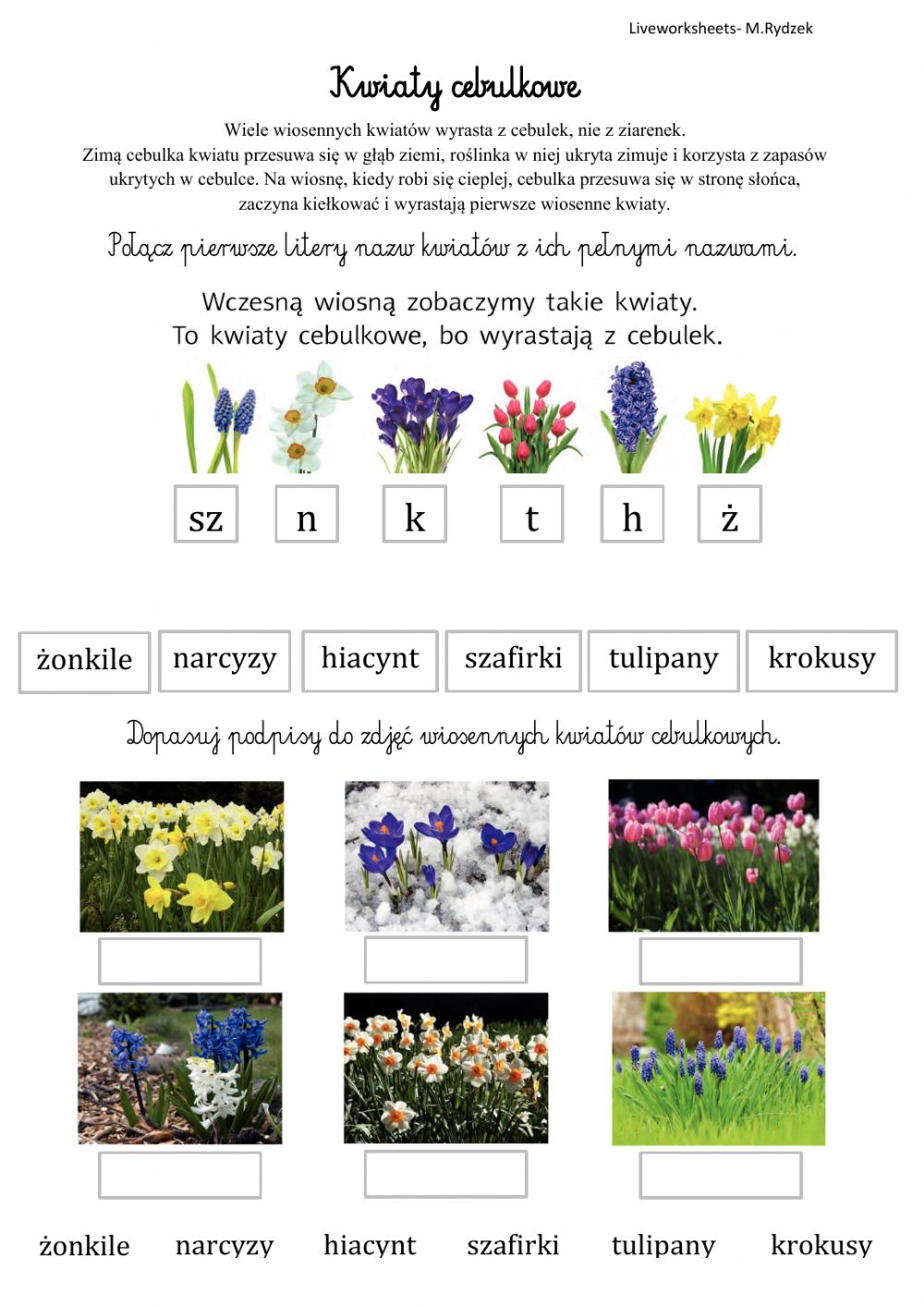 Przeczytać wiersz i podkreślić nazwy kwiatów.Kwiaty.... 
Niosę Ci
kwiatów naręcze
w polnym bukiecie.

Znajdziesz w nim
maki, chabry
kaczeńce, kąkole
i biel margaretek .

A z koniczynki czerwonej ,
małych stokrotek
i żółtych mleczy
podam Ci wianek .

Który barwami zachwyci ,
zapachem miodu
pszczoły
przywoła do siebie .

Kocham
te polskie kwiaty ,
a to naręcze
niosę dla Ciebie.